Veteriner Giriş Belgesi (VGB)– Ürünler S1. Gönderen/İhracatçı/Consignor/Exporter     Adı/Name     Adresi/Address    Ülke/Country                                  + ISO kodu/+ ISO code  2. VGB referans numarası/CVED Reference number33VSKN01.14.2. VGB referans numarası/CVED Reference number33VSKN01.14.2. VGB referans numarası/CVED Reference number33VSKN01.14.2. VGB referans numarası/CVED Reference number33VSKN01.14.2. VGB referans numarası/CVED Reference number33VSKN01.14.2. VGB referans numarası/CVED Reference number33VSKN01.14.2. VGB referans numarası/CVED Reference number33VSKN01.14.S1. Gönderen/İhracatçı/Consignor/Exporter     Adı/Name     Adresi/Address    Ülke/Country                                  + ISO kodu/+ ISO code  MERSİN VETERİNER SINIR KONTROL NOKTASI MD. (VSKN)/Border Inspection Post (BIP)MERSİN VETERİNER SINIR KONTROL NOKTASI MD. (VSKN)/Border Inspection Post (BIP)MERSİN VETERİNER SINIR KONTROL NOKTASI MD. (VSKN)/Border Inspection Post (BIP)MERSİN VETERİNER SINIR KONTROL NOKTASI MD. (VSKN)/Border Inspection Post (BIP)MERSİN VETERİNER SINIR KONTROL NOKTASI MD. (VSKN)/Border Inspection Post (BIP)MERSİN VETERİNER SINIR KONTROL NOKTASI MD. (VSKN)/Border Inspection Post (BIP)MERSİN VETERİNER SINIR KONTROL NOKTASI MD. (VSKN)/Border Inspection Post (BIP)S1. Gönderen/İhracatçı/Consignor/Exporter     Adı/Name     Adresi/Address    Ülke/Country                                  + ISO kodu/+ ISO code  Birim numarası/Unit number33VSKN01Birim numarası/Unit number33VSKN01Birim numarası/Unit number33VSKN01Birim numarası/Unit number33VSKN01Birim numarası/Unit number33VSKN01Birim numarası/Unit number33VSKN01Birim numarası/Unit number33VSKN01S3. Alıcı/Consignee   Adı/Name     Adresi/     Posta kodu/Postal code      Ülke/Country                       + ISO kodu/+ ISO code  4. Sevkiyattan sorumlu kişi/Person responsible for the consignmentAdı/Adresi/Address 4. Sevkiyattan sorumlu kişi/Person responsible for the consignmentAdı/Adresi/Address 4. Sevkiyattan sorumlu kişi/Person responsible for the consignmentAdı/Adresi/Address 4. Sevkiyattan sorumlu kişi/Person responsible for the consignmentAdı/Adresi/Address 4. Sevkiyattan sorumlu kişi/Person responsible for the consignmentAdı/Adresi/Address 4. Sevkiyattan sorumlu kişi/Person responsible for the consignmentAdı/Adresi/Address 4. Sevkiyattan sorumlu kişi/Person responsible for the consignmentAdı/Adresi/Address S3. Alıcı/Consignee   Adı/Name     Adresi/     Posta kodu/Postal code      Ülke/Country                       + ISO kodu/+ ISO code  5. Menşe ülke/Country of origin5. Menşe ülke/Country of origin5. Menşe ülke/Country of origin ISO kodu/ ISO code ISO kodu/ ISO code6. Sevk eden ülke/ Country from where consigned        ISO kodu/ISO codeS3. Alıcı/Consignee   Adı/Name     Adresi/     Posta kodu/Postal code      Ülke/Country                       + ISO kodu/+ ISO code  S7. İthalatçı /Importer    Adı/Name     Adresi/Addres         Posta kodu/Postal code      Ülke/Country                          + ISO kodu/+ ISO code 8. Varış yeri/Place of destinationAdı/Address  Onay numarası/Approval numberAdresi/Address                                Posta kodu/Postal codeÜlke/Country                        + ISO kodu/+ ISO code     8. Varış yeri/Place of destinationAdı/Address  Onay numarası/Approval numberAdresi/Address                                Posta kodu/Postal codeÜlke/Country                        + ISO kodu/+ ISO code     8. Varış yeri/Place of destinationAdı/Address  Onay numarası/Approval numberAdresi/Address                                Posta kodu/Postal codeÜlke/Country                        + ISO kodu/+ ISO code     8. Varış yeri/Place of destinationAdı/Address  Onay numarası/Approval numberAdresi/Address                                Posta kodu/Postal codeÜlke/Country                        + ISO kodu/+ ISO code     8. Varış yeri/Place of destinationAdı/Address  Onay numarası/Approval numberAdresi/Address                                Posta kodu/Postal codeÜlke/Country                        + ISO kodu/+ ISO code     8. Varış yeri/Place of destinationAdı/Address  Onay numarası/Approval numberAdresi/Address                                Posta kodu/Postal codeÜlke/Country                        + ISO kodu/+ ISO code     8. Varış yeri/Place of destinationAdı/Address  Onay numarası/Approval numberAdresi/Address                                Posta kodu/Postal codeÜlke/Country                        + ISO kodu/+ ISO code     S9. VSKN’ye tahmini geliş tarihi /Arrival at BIP(estimated date)  10. Veteriner belgeleri/Veterinary documentsNumara/Number   Düzenleme tarihi/Date of issue Menşe İşletme (İlgili olduğunda)/Establishment of origin (where relevant)Veteriner onay numarası/Veterinary approval number10. Veteriner belgeleri/Veterinary documentsNumara/Number   Düzenleme tarihi/Date of issue Menşe İşletme (İlgili olduğunda)/Establishment of origin (where relevant)Veteriner onay numarası/Veterinary approval number10. Veteriner belgeleri/Veterinary documentsNumara/Number   Düzenleme tarihi/Date of issue Menşe İşletme (İlgili olduğunda)/Establishment of origin (where relevant)Veteriner onay numarası/Veterinary approval number10. Veteriner belgeleri/Veterinary documentsNumara/Number   Düzenleme tarihi/Date of issue Menşe İşletme (İlgili olduğunda)/Establishment of origin (where relevant)Veteriner onay numarası/Veterinary approval number10. Veteriner belgeleri/Veterinary documentsNumara/Number   Düzenleme tarihi/Date of issue Menşe İşletme (İlgili olduğunda)/Establishment of origin (where relevant)Veteriner onay numarası/Veterinary approval number10. Veteriner belgeleri/Veterinary documentsNumara/Number   Düzenleme tarihi/Date of issue Menşe İşletme (İlgili olduğunda)/Establishment of origin (where relevant)Veteriner onay numarası/Veterinary approval number10. Veteriner belgeleri/Veterinary documentsNumara/Number   Düzenleme tarihi/Date of issue Menşe İşletme (İlgili olduğunda)/Establishment of origin (where relevant)Veteriner onay numarası/Veterinary approval number11. Gemi ismi/Uçuş No/Vessel name/Fliht NoKonşimento No/Uçak konşimentosu No/Bill of loading No/Airway bill NoVagon/Araç/Römork No/Wagon/Vehicle/Trailer No 10. Veteriner belgeleri/Veterinary documentsNumara/Number   Düzenleme tarihi/Date of issue Menşe İşletme (İlgili olduğunda)/Establishment of origin (where relevant)Veteriner onay numarası/Veterinary approval number10. Veteriner belgeleri/Veterinary documentsNumara/Number   Düzenleme tarihi/Date of issue Menşe İşletme (İlgili olduğunda)/Establishment of origin (where relevant)Veteriner onay numarası/Veterinary approval number10. Veteriner belgeleri/Veterinary documentsNumara/Number   Düzenleme tarihi/Date of issue Menşe İşletme (İlgili olduğunda)/Establishment of origin (where relevant)Veteriner onay numarası/Veterinary approval number10. Veteriner belgeleri/Veterinary documentsNumara/Number   Düzenleme tarihi/Date of issue Menşe İşletme (İlgili olduğunda)/Establishment of origin (where relevant)Veteriner onay numarası/Veterinary approval number10. Veteriner belgeleri/Veterinary documentsNumara/Number   Düzenleme tarihi/Date of issue Menşe İşletme (İlgili olduğunda)/Establishment of origin (where relevant)Veteriner onay numarası/Veterinary approval number10. Veteriner belgeleri/Veterinary documentsNumara/Number   Düzenleme tarihi/Date of issue Menşe İşletme (İlgili olduğunda)/Establishment of origin (where relevant)Veteriner onay numarası/Veterinary approval number10. Veteriner belgeleri/Veterinary documentsNumara/Number   Düzenleme tarihi/Date of issue Menşe İşletme (İlgili olduğunda)/Establishment of origin (where relevant)Veteriner onay numarası/Veterinary approval number12. Ürünlerin niteliği, Paketlerin sayısı ve tipi/         Nature of goods, Number and type of packages13. Ürünlerin kodu (Tarife pozisyonu, asgari ilk 4 rakam)/      Comodity code (CN Code, minimum first 4 digits)13. Ürünlerin kodu (Tarife pozisyonu, asgari ilk 4 rakam)/      Comodity code (CN Code, minimum first 4 digits)13. Ürünlerin kodu (Tarife pozisyonu, asgari ilk 4 rakam)/      Comodity code (CN Code, minimum first 4 digits)13. Ürünlerin kodu (Tarife pozisyonu, asgari ilk 4 rakam)/      Comodity code (CN Code, minimum first 4 digits)13. Ürünlerin kodu (Tarife pozisyonu, asgari ilk 4 rakam)/      Comodity code (CN Code, minimum first 4 digits)13. Ürünlerin kodu (Tarife pozisyonu, asgari ilk 4 rakam)/      Comodity code (CN Code, minimum first 4 digits)13. Ürünlerin kodu (Tarife pozisyonu, asgari ilk 4 rakam)/      Comodity code (CN Code, minimum first 4 digits)12. Ürünlerin niteliği, Paketlerin sayısı ve tipi/         Nature of goods, Number and type of packagesGTIP:GTIP:Sıcaklık/Temperature                Soğutulmuş/Chilled                    Dondurulmuş/Frozen                   Ortam sıcaklığında/Ambient 14. Brüt ağırlık (kg)/      Gross weight (kg)14. Brüt ağırlık (kg)/      Gross weight (kg)14. Brüt ağırlık (kg)/      Gross weight (kg)14. Brüt ağırlık (kg)/      Gross weight (kg)14. Brüt ağırlık (kg)/      Gross weight (kg)14. Brüt ağırlık (kg)/      Gross weight (kg)14. Brüt ağırlık (kg)/      Gross weight (kg)Sıcaklık/Temperature                Soğutulmuş/Chilled                    Dondurulmuş/Frozen                   Ortam sıcaklığında/Ambient 15.Net ağırlık (kg)/    Net weight (kg) 15.Net ağırlık (kg)/    Net weight (kg) 15.Net ağırlık (kg)/    Net weight (kg) 15.Net ağırlık (kg)/    Net weight (kg) 15.Net ağırlık (kg)/    Net weight (kg) 15.Net ağırlık (kg)/    Net weight (kg) 15.Net ağırlık (kg)/    Net weight (kg) 16. Mühür numarası ve konteyner numarası/Seal number and container number                                                                                     16. Mühür numarası ve konteyner numarası/Seal number and container number                                                                                     16. Mühür numarası ve konteyner numarası/Seal number and container number                                                                                     16. Mühür numarası ve konteyner numarası/Seal number and container number                                                                                     16. Mühür numarası ve konteyner numarası/Seal number and container number                                                                                     16. Mühür numarası ve konteyner numarası/Seal number and container number                                                                                     16. Mühür numarası ve konteyner numarası/Seal number and container number                                                                                     16. Mühür numarası ve konteyner numarası/Seal number and container number                                                                                     17. Aktarma yeri/Transhipment to                               VSKN/BIP                                                VSKN birim no/BIP unit no18. Başka bir ülkeye transit/      For transit to other countryVarış ülkesi/                             + ISO kodu/Country of destination             + ISO codeÇıkış VSKN/                   VSKN birim no/Exit BIP                           BIP unit no18. Başka bir ülkeye transit/      For transit to other countryVarış ülkesi/                             + ISO kodu/Country of destination             + ISO codeÇıkış VSKN/                   VSKN birim no/Exit BIP                           BIP unit no18. Başka bir ülkeye transit/      For transit to other countryVarış ülkesi/                             + ISO kodu/Country of destination             + ISO codeÇıkış VSKN/                   VSKN birim no/Exit BIP                           BIP unit no18. Başka bir ülkeye transit/      For transit to other countryVarış ülkesi/                             + ISO kodu/Country of destination             + ISO codeÇıkış VSKN/                   VSKN birim no/Exit BIP                           BIP unit no18. Başka bir ülkeye transit/      For transit to other countryVarış ülkesi/                             + ISO kodu/Country of destination             + ISO codeÇıkış VSKN/                   VSKN birim no/Exit BIP                           BIP unit no18. Başka bir ülkeye transit/      For transit to other countryVarış ülkesi/                             + ISO kodu/Country of destination             + ISO codeÇıkış VSKN/                   VSKN birim no/Exit BIP                           BIP unit no18. Başka bir ülkeye transit/      For transit to other countryVarış ülkesi/                             + ISO kodu/Country of destination             + ISO codeÇıkış VSKN/                   VSKN birim no/Exit BIP                           BIP unit no19. Ulusal şartlara uygunluk/      Conform to national requirements        Uygun/                                 Uygun olmayan/       Conforms                               Does NOT conform20.  İhraç edildikten sonra geri dönen ürünler için/For re-import 20.  İhraç edildikten sonra geri dönen ürünler için/For re-import 20.  İhraç edildikten sonra geri dönen ürünler için/For re-import 20.  İhraç edildikten sonra geri dönen ürünler için/For re-import 20.  İhraç edildikten sonra geri dönen ürünler için/For re-import 20.  İhraç edildikten sonra geri dönen ürünler için/For re-import 20.  İhraç edildikten sonra geri dönen ürünler için/For re-import 21. Piyasaya arz için/     For internal marketİnsan tüketimi/Human consumption Hayvan yemi/Animal feedingstuff                                Farmasötik kullanım/Pharmaceutical useTeknik kullanım/ Technical useDiğer/Other22. Uygun olmayan sevkiyatlar için/      For NON-Conforming consignmentsGümrük antreposu/                                 Kayıt Numarası/Customs warehouse                                   Registed NoSerbest bölge/                                          Kayıt NumarasıFree zone                                                  Registed NoGemi kumanyacısı/                                  Kayıt NumarasıShip supplier                                            Registed NoGemi/                                                       İsim/NameShip                                                                Liman/Port                                                           22. Uygun olmayan sevkiyatlar için/      For NON-Conforming consignmentsGümrük antreposu/                                 Kayıt Numarası/Customs warehouse                                   Registed NoSerbest bölge/                                          Kayıt NumarasıFree zone                                                  Registed NoGemi kumanyacısı/                                  Kayıt NumarasıShip supplier                                            Registed NoGemi/                                                       İsim/NameShip                                                                Liman/Port                                                           22. Uygun olmayan sevkiyatlar için/      For NON-Conforming consignmentsGümrük antreposu/                                 Kayıt Numarası/Customs warehouse                                   Registed NoSerbest bölge/                                          Kayıt NumarasıFree zone                                                  Registed NoGemi kumanyacısı/                                  Kayıt NumarasıShip supplier                                            Registed NoGemi/                                                       İsim/NameShip                                                                Liman/Port                                                           22. Uygun olmayan sevkiyatlar için/      For NON-Conforming consignmentsGümrük antreposu/                                 Kayıt Numarası/Customs warehouse                                   Registed NoSerbest bölge/                                          Kayıt NumarasıFree zone                                                  Registed NoGemi kumanyacısı/                                  Kayıt NumarasıShip supplier                                            Registed NoGemi/                                                       İsim/NameShip                                                                Liman/Port                                                           22. Uygun olmayan sevkiyatlar için/      For NON-Conforming consignmentsGümrük antreposu/                                 Kayıt Numarası/Customs warehouse                                   Registed NoSerbest bölge/                                          Kayıt NumarasıFree zone                                                  Registed NoGemi kumanyacısı/                                  Kayıt NumarasıShip supplier                                            Registed NoGemi/                                                       İsim/NameShip                                                                Liman/Port                                                           22. Uygun olmayan sevkiyatlar için/      For NON-Conforming consignmentsGümrük antreposu/                                 Kayıt Numarası/Customs warehouse                                   Registed NoSerbest bölge/                                          Kayıt NumarasıFree zone                                                  Registed NoGemi kumanyacısı/                                  Kayıt NumarasıShip supplier                                            Registed NoGemi/                                                       İsim/NameShip                                                                Liman/Port                                                           22. Uygun olmayan sevkiyatlar için/      For NON-Conforming consignmentsGümrük antreposu/                                 Kayıt Numarası/Customs warehouse                                   Registed NoSerbest bölge/                                          Kayıt NumarasıFree zone                                                  Registed NoGemi kumanyacısı/                                  Kayıt NumarasıShip supplier                                            Registed NoGemi/                                                       İsim/NameShip                                                                Liman/Port                                                           23. Taahhütname/DeclarationBen, aşağıda imzası bulunan sevkiyattan sorumlu kişi, bu belgenin Bölüm 1’inde beyan edilen bilgilerin doğru ve tam olduğunu ve Ürünlerin Ülkeye Girişinde Veteriner Kontrollerinin Düzenlenmesine Dair Yönetmelik hükümlerine uygun olarak, veteriner kontrollerinin ücretleri dâhil, transit sonrası reddedilen sevkiyatları sahiplenmeyi veya gerekli olması halinde imhasının masraflarını kabul ettiğimi taahhüt ederim. I, the undersinged person responsible for the load detailed above, certify that to the best of my knowledge and belief the statements made in Part 1 of this document are true and complete and I agrree to comply with Regulation Governing the Organisation of Veterinary Checks on Products at Entry into the Country, including payment for veterinary checks, for repossession of any consignment,rejected after transit or costs of destruction if necessary.23. Taahhütname/DeclarationBen, aşağıda imzası bulunan sevkiyattan sorumlu kişi, bu belgenin Bölüm 1’inde beyan edilen bilgilerin doğru ve tam olduğunu ve Ürünlerin Ülkeye Girişinde Veteriner Kontrollerinin Düzenlenmesine Dair Yönetmelik hükümlerine uygun olarak, veteriner kontrollerinin ücretleri dâhil, transit sonrası reddedilen sevkiyatları sahiplenmeyi veya gerekli olması halinde imhasının masraflarını kabul ettiğimi taahhüt ederim. I, the undersinged person responsible for the load detailed above, certify that to the best of my knowledge and belief the statements made in Part 1 of this document are true and complete and I agrree to comply with Regulation Governing the Organisation of Veterinary Checks on Products at Entry into the Country, including payment for veterinary checks, for repossession of any consignment,rejected after transit or costs of destruction if necessary.Taahhüt yeri ve tarihi/Place and date declaration İmza sahibi Name of signatory İmza/SignatureTaahhüt yeri ve tarihi/Place and date declaration İmza sahibi Name of signatory İmza/SignatureTaahhüt yeri ve tarihi/Place and date declaration İmza sahibi Name of signatory İmza/SignatureTaahhüt yeri ve tarihi/Place and date declaration İmza sahibi Name of signatory İmza/SignatureTaahhüt yeri ve tarihi/Place and date declaration İmza sahibi Name of signatory İmza/SignatureTaahhüt yeri ve tarihi/Place and date declaration İmza sahibi Name of signatory İmza/Signature24. Önceki VGB/                               Hayır/                                   Evet/      Previous CVED                           No                                            YesReferans numarası/Reference number24. Önceki VGB/                               Hayır/                                   Evet/      Previous CVED                           No                                            YesReferans numarası/Reference number25. VGB Referans numarası/      CVED Reference number25. VGB Referans numarası/      CVED Reference number25. VGB Referans numarası/      CVED Reference number25. VGB Referans numarası/      CVED Reference number25. VGB Referans numarası/      CVED Reference number25. VGB Referans numarası/      CVED Reference numberBölüm 2:Sevkiyat ile ilgili karar26. Belge kontrolü/     Documentary checkYeterli/                                      Yetersiz/               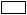 Satisfactory                                     Non Satisfactory26. Belge kontrolü/     Documentary checkYeterli/                                      Yetersiz/               Satisfactory                                     Non Satisfactory27. Kimlik kontrolü/                                 Identity checkMühür kontrolü/                  VEYA  Tam kimlik kontrolü/  Seal check                            OR      Full identity checkYeterli/                                        Yetersiz/Satisfactory                                  Non Satisfactory27. Kimlik kontrolü/                                 Identity checkMühür kontrolü/                  VEYA  Tam kimlik kontrolü/  Seal check                            OR      Full identity checkYeterli/                                        Yetersiz/Satisfactory                                  Non Satisfactory27. Kimlik kontrolü/                                 Identity checkMühür kontrolü/                  VEYA  Tam kimlik kontrolü/  Seal check                            OR      Full identity checkYeterli/                                        Yetersiz/Satisfactory                                  Non Satisfactory27. Kimlik kontrolü/                                 Identity checkMühür kontrolü/                  VEYA  Tam kimlik kontrolü/  Seal check                            OR      Full identity checkYeterli/                                        Yetersiz/Satisfactory                                  Non Satisfactory27. Kimlik kontrolü/                                 Identity checkMühür kontrolü/                  VEYA  Tam kimlik kontrolü/  Seal check                            OR      Full identity checkYeterli/                                        Yetersiz/Satisfactory                                  Non Satisfactory27. Kimlik kontrolü/                                 Identity checkMühür kontrolü/                  VEYA  Tam kimlik kontrolü/  Seal check                            OR      Full identity checkYeterli/                                        Yetersiz/Satisfactory                                  Non SatisfactoryBölüm 2:Sevkiyat ile ilgili karar28. Fiziksel kontrol/Physical checkYeterli                                        Yetersiz            Satisfactory                             Non Satisfactory Yapılmadı/Not doneSıklığı azaltılmış kontrol/Reduced checks regime Diğer/         Other28. Fiziksel kontrol/Physical checkYeterli                                        Yetersiz            Satisfactory                             Non Satisfactory Yapılmadı/Not doneSıklığı azaltılmış kontrol/Reduced checks regime Diğer/         Other29. Laboratuvar analizleri/        Hayır/                       Evet/      Laboratory tests                    No                              Yes     Analiz/ Tested forRastgele/                                                         Şüphe/Random                                                           SuspicionSonuçlar/                   Uygun/                         Uygun değil/ Results                       Satisfactory            Non SatisfactorySonuç beklenirken serbest bırakıldı/  Released pending a result29. Laboratuvar analizleri/        Hayır/                       Evet/      Laboratory tests                    No                              Yes     Analiz/ Tested forRastgele/                                                         Şüphe/Random                                                           SuspicionSonuçlar/                   Uygun/                         Uygun değil/ Results                       Satisfactory            Non SatisfactorySonuç beklenirken serbest bırakıldı/  Released pending a result29. Laboratuvar analizleri/        Hayır/                       Evet/      Laboratory tests                    No                              Yes     Analiz/ Tested forRastgele/                                                         Şüphe/Random                                                           SuspicionSonuçlar/                   Uygun/                         Uygun değil/ Results                       Satisfactory            Non SatisfactorySonuç beklenirken serbest bırakıldı/  Released pending a result29. Laboratuvar analizleri/        Hayır/                       Evet/      Laboratory tests                    No                              Yes     Analiz/ Tested forRastgele/                                                         Şüphe/Random                                                           SuspicionSonuçlar/                   Uygun/                         Uygun değil/ Results                       Satisfactory            Non SatisfactorySonuç beklenirken serbest bırakıldı/  Released pending a result29. Laboratuvar analizleri/        Hayır/                       Evet/      Laboratory tests                    No                              Yes     Analiz/ Tested forRastgele/                                                         Şüphe/Random                                                           SuspicionSonuçlar/                   Uygun/                         Uygun değil/ Results                       Satisfactory            Non SatisfactorySonuç beklenirken serbest bırakıldı/  Released pending a result29. Laboratuvar analizleri/        Hayır/                       Evet/      Laboratory tests                    No                              Yes     Analiz/ Tested forRastgele/                                                         Şüphe/Random                                                           SuspicionSonuçlar/                   Uygun/                         Uygun değil/ Results                       Satisfactory            Non SatisfactorySonuç beklenirken serbest bırakıldı/  Released pending a resultBölüm 2:Sevkiyat ile ilgili karar30. Aktarma için KABUL EDİLEBİLİR/     ACCEPTABLE for transhipmentVSKN/                                                      VSKN birim no/BIP                                                            BIP unit noVarış ülkesi/                                         Varış ülkesi ISO kodu/ Country of destination                         Country of destination ISO code             30. Aktarma için KABUL EDİLEBİLİR/     ACCEPTABLE for transhipmentVSKN/                                                      VSKN birim no/BIP                                                            BIP unit noVarış ülkesi/                                         Varış ülkesi ISO kodu/ Country of destination                         Country of destination ISO code             29. Laboratuvar analizleri/        Hayır/                       Evet/      Laboratory tests                    No                              Yes     Analiz/ Tested forRastgele/                                                         Şüphe/Random                                                           SuspicionSonuçlar/                   Uygun/                         Uygun değil/ Results                       Satisfactory            Non SatisfactorySonuç beklenirken serbest bırakıldı/  Released pending a result29. Laboratuvar analizleri/        Hayır/                       Evet/      Laboratory tests                    No                              Yes     Analiz/ Tested forRastgele/                                                         Şüphe/Random                                                           SuspicionSonuçlar/                   Uygun/                         Uygun değil/ Results                       Satisfactory            Non SatisfactorySonuç beklenirken serbest bırakıldı/  Released pending a result29. Laboratuvar analizleri/        Hayır/                       Evet/      Laboratory tests                    No                              Yes     Analiz/ Tested forRastgele/                                                         Şüphe/Random                                                           SuspicionSonuçlar/                   Uygun/                         Uygun değil/ Results                       Satisfactory            Non SatisfactorySonuç beklenirken serbest bırakıldı/  Released pending a result29. Laboratuvar analizleri/        Hayır/                       Evet/      Laboratory tests                    No                              Yes     Analiz/ Tested forRastgele/                                                         Şüphe/Random                                                           SuspicionSonuçlar/                   Uygun/                         Uygun değil/ Results                       Satisfactory            Non SatisfactorySonuç beklenirken serbest bırakıldı/  Released pending a result29. Laboratuvar analizleri/        Hayır/                       Evet/      Laboratory tests                    No                              Yes     Analiz/ Tested forRastgele/                                                         Şüphe/Random                                                           SuspicionSonuçlar/                   Uygun/                         Uygun değil/ Results                       Satisfactory            Non SatisfactorySonuç beklenirken serbest bırakıldı/  Released pending a result29. Laboratuvar analizleri/        Hayır/                       Evet/      Laboratory tests                    No                              Yes     Analiz/ Tested forRastgele/                                                         Şüphe/Random                                                           SuspicionSonuçlar/                   Uygun/                         Uygun değil/ Results                       Satisfactory            Non SatisfactorySonuç beklenirken serbest bırakıldı/  Released pending a resultBölüm 2:Sevkiyat ile ilgili karar30. Aktarma için KABUL EDİLEBİLİR/     ACCEPTABLE for transhipmentVSKN/                                                      VSKN birim no/BIP                                                            BIP unit noVarış ülkesi/                                         Varış ülkesi ISO kodu/ Country of destination                         Country of destination ISO code             30. Aktarma için KABUL EDİLEBİLİR/     ACCEPTABLE for transhipmentVSKN/                                                      VSKN birim no/BIP                                                            BIP unit noVarış ülkesi/                                         Varış ülkesi ISO kodu/ Country of destination                         Country of destination ISO code             31. Transit için KABUL EDİLEBİLİR /     ACCEPTABLE for Transit ProcedureVarış ülkesi/                         + ISO koduCountry of destination             + ISO code Çıkış VSKN/Exit BIP                       VSKN birim no/BIP unit no                        31. Transit için KABUL EDİLEBİLİR /     ACCEPTABLE for Transit ProcedureVarış ülkesi/                         + ISO koduCountry of destination             + ISO code Çıkış VSKN/Exit BIP                       VSKN birim no/BIP unit no                        31. Transit için KABUL EDİLEBİLİR /     ACCEPTABLE for Transit ProcedureVarış ülkesi/                         + ISO koduCountry of destination             + ISO code Çıkış VSKN/Exit BIP                       VSKN birim no/BIP unit no                        31. Transit için KABUL EDİLEBİLİR /     ACCEPTABLE for Transit ProcedureVarış ülkesi/                         + ISO koduCountry of destination             + ISO code Çıkış VSKN/Exit BIP                       VSKN birim no/BIP unit no                        31. Transit için KABUL EDİLEBİLİR /     ACCEPTABLE for Transit ProcedureVarış ülkesi/                         + ISO koduCountry of destination             + ISO code Çıkış VSKN/Exit BIP                       VSKN birim no/BIP unit no                        31. Transit için KABUL EDİLEBİLİR /     ACCEPTABLE for Transit ProcedureVarış ülkesi/                         + ISO koduCountry of destination             + ISO code Çıkış VSKN/Exit BIP                       VSKN birim no/BIP unit no                        Bölüm 2:Sevkiyat ile ilgili karar32. Piyasaya arz için KABUL EDİLEBİLİR /ACCEPTABLE for internel marketSerbest dolaşım için/For free circulationİnsan tüketimi/Human consumptionHayvan yemi/Animal feedingstuffFarmasötik kullanım/Pharmaccutical useTeknik kullanım/Technical useDiğer/Other32. Piyasaya arz için KABUL EDİLEBİLİR /ACCEPTABLE for internel marketSerbest dolaşım için/For free circulationİnsan tüketimi/Human consumptionHayvan yemi/Animal feedingstuffFarmasötik kullanım/Pharmaccutical useTeknik kullanım/Technical useDiğer/Other33. Kanalize prosedürü için KABUL EDİLEBİLİR /     ACCEPTABLE if  channelledKanalize prosedürü/   Channelled procedureİhraç edildikten sonra geri dönen ürünler/ Re-import of Turkey products 33. Kanalize prosedürü için KABUL EDİLEBİLİR /     ACCEPTABLE if  channelledKanalize prosedürü/   Channelled procedureİhraç edildikten sonra geri dönen ürünler/ Re-import of Turkey products 33. Kanalize prosedürü için KABUL EDİLEBİLİR /     ACCEPTABLE if  channelledKanalize prosedürü/   Channelled procedureİhraç edildikten sonra geri dönen ürünler/ Re-import of Turkey products 33. Kanalize prosedürü için KABUL EDİLEBİLİR /     ACCEPTABLE if  channelledKanalize prosedürü/   Channelled procedureİhraç edildikten sonra geri dönen ürünler/ Re-import of Turkey products 33. Kanalize prosedürü için KABUL EDİLEBİLİR /     ACCEPTABLE if  channelledKanalize prosedürü/   Channelled procedureİhraç edildikten sonra geri dönen ürünler/ Re-import of Turkey products 33. Kanalize prosedürü için KABUL EDİLEBİLİR /     ACCEPTABLE if  channelledKanalize prosedürü/   Channelled procedureİhraç edildikten sonra geri dönen ürünler/ Re-import of Turkey products Bölüm 2:Sevkiyat ile ilgili karar32. Piyasaya arz için KABUL EDİLEBİLİR /ACCEPTABLE for internel marketSerbest dolaşım için/For free circulationİnsan tüketimi/Human consumptionHayvan yemi/Animal feedingstuffFarmasötik kullanım/Pharmaccutical useTeknik kullanım/Technical useDiğer/Other32. Piyasaya arz için KABUL EDİLEBİLİR /ACCEPTABLE for internel marketSerbest dolaşım için/For free circulationİnsan tüketimi/Human consumptionHayvan yemi/Animal feedingstuffFarmasötik kullanım/Pharmaccutical useTeknik kullanım/Technical useDiğer/Other34. Belirli antrepo prosedürü için KABUL EDİLEBİLİR /     ACCEPTABLE for specific warehouse procedureGümrük antreposu/Customs warehouseSerbest bölge/ Free zone Gemi kumanyacısı/Ship supplierDoğrudan gemiye/Direct to a ship34. Belirli antrepo prosedürü için KABUL EDİLEBİLİR /     ACCEPTABLE for specific warehouse procedureGümrük antreposu/Customs warehouseSerbest bölge/ Free zone Gemi kumanyacısı/Ship supplierDoğrudan gemiye/Direct to a ship34. Belirli antrepo prosedürü için KABUL EDİLEBİLİR /     ACCEPTABLE for specific warehouse procedureGümrük antreposu/Customs warehouseSerbest bölge/ Free zone Gemi kumanyacısı/Ship supplierDoğrudan gemiye/Direct to a ship34. Belirli antrepo prosedürü için KABUL EDİLEBİLİR /     ACCEPTABLE for specific warehouse procedureGümrük antreposu/Customs warehouseSerbest bölge/ Free zone Gemi kumanyacısı/Ship supplierDoğrudan gemiye/Direct to a ship34. Belirli antrepo prosedürü için KABUL EDİLEBİLİR /     ACCEPTABLE for specific warehouse procedureGümrük antreposu/Customs warehouseSerbest bölge/ Free zone Gemi kumanyacısı/Ship supplierDoğrudan gemiye/Direct to a ship34. Belirli antrepo prosedürü için KABUL EDİLEBİLİR /     ACCEPTABLE for specific warehouse procedureGümrük antreposu/Customs warehouseSerbest bölge/ Free zone Gemi kumanyacısı/Ship supplierDoğrudan gemiye/Direct to a ship35. KABUL EDİLEMEZ/NOT ACCEPTABLEYeniden ihracat/         Re-exportİmha/DestructionDönüştürülme/Transformation               Tarih/By date35. KABUL EDİLEMEZ/NOT ACCEPTABLEYeniden ihracat/         Re-exportİmha/DestructionDönüştürülme/Transformation               Tarih/By date34. Belirli antrepo prosedürü için KABUL EDİLEBİLİR /     ACCEPTABLE for specific warehouse procedureGümrük antreposu/Customs warehouseSerbest bölge/ Free zone Gemi kumanyacısı/Ship supplierDoğrudan gemiye/Direct to a ship34. Belirli antrepo prosedürü için KABUL EDİLEBİLİR /     ACCEPTABLE for specific warehouse procedureGümrük antreposu/Customs warehouseSerbest bölge/ Free zone Gemi kumanyacısı/Ship supplierDoğrudan gemiye/Direct to a ship34. Belirli antrepo prosedürü için KABUL EDİLEBİLİR /     ACCEPTABLE for specific warehouse procedureGümrük antreposu/Customs warehouseSerbest bölge/ Free zone Gemi kumanyacısı/Ship supplierDoğrudan gemiye/Direct to a ship34. Belirli antrepo prosedürü için KABUL EDİLEBİLİR /     ACCEPTABLE for specific warehouse procedureGümrük antreposu/Customs warehouseSerbest bölge/ Free zone Gemi kumanyacısı/Ship supplierDoğrudan gemiye/Direct to a ship34. Belirli antrepo prosedürü için KABUL EDİLEBİLİR /     ACCEPTABLE for specific warehouse procedureGümrük antreposu/Customs warehouseSerbest bölge/ Free zone Gemi kumanyacısı/Ship supplierDoğrudan gemiye/Direct to a ship34. Belirli antrepo prosedürü için KABUL EDİLEBİLİR /     ACCEPTABLE for specific warehouse procedureGümrük antreposu/Customs warehouseSerbest bölge/ Free zone Gemi kumanyacısı/Ship supplierDoğrudan gemiye/Direct to a ship35. KABUL EDİLEMEZ/NOT ACCEPTABLEYeniden ihracat/         Re-exportİmha/DestructionDönüştürülme/Transformation               Tarih/By date35. KABUL EDİLEMEZ/NOT ACCEPTABLEYeniden ihracat/         Re-exportİmha/DestructionDönüştürülme/Transformation               Tarih/By date36. Reddetme nedeni/Reason for refusal Sertifika yok veya geçersiz/     Absence/Invalid certificate        2.      Onaylı olmayan ülke/     Non-approved country3.      Onaylı olmayan işletme/              Non-approved establishmentYasaklı ürün/Prohibited productKimlik: Belgelerle uyuşmuyor/ID: Mis-match with documentsKimlik: Sağlık işareti hatası/ID: Health mark errorFiziksel hijyen yetersizliği/Physical hygiene failureKimyasal kontaminasyon/Chemical contaminationMikrobiyolojik kontaminasyon/Micro biological contaminationDiğer/ Other36. Reddetme nedeni/Reason for refusal Sertifika yok veya geçersiz/     Absence/Invalid certificate        2.      Onaylı olmayan ülke/     Non-approved country3.      Onaylı olmayan işletme/              Non-approved establishmentYasaklı ürün/Prohibited productKimlik: Belgelerle uyuşmuyor/ID: Mis-match with documentsKimlik: Sağlık işareti hatası/ID: Health mark errorFiziksel hijyen yetersizliği/Physical hygiene failureKimyasal kontaminasyon/Chemical contaminationMikrobiyolojik kontaminasyon/Micro biological contaminationDiğer/ Other36. Reddetme nedeni/Reason for refusal Sertifika yok veya geçersiz/     Absence/Invalid certificate        2.      Onaylı olmayan ülke/     Non-approved country3.      Onaylı olmayan işletme/              Non-approved establishmentYasaklı ürün/Prohibited productKimlik: Belgelerle uyuşmuyor/ID: Mis-match with documentsKimlik: Sağlık işareti hatası/ID: Health mark errorFiziksel hijyen yetersizliği/Physical hygiene failureKimyasal kontaminasyon/Chemical contaminationMikrobiyolojik kontaminasyon/Micro biological contaminationDiğer/ Other36. Reddetme nedeni/Reason for refusal Sertifika yok veya geçersiz/     Absence/Invalid certificate        2.      Onaylı olmayan ülke/     Non-approved country3.      Onaylı olmayan işletme/              Non-approved establishmentYasaklı ürün/Prohibited productKimlik: Belgelerle uyuşmuyor/ID: Mis-match with documentsKimlik: Sağlık işareti hatası/ID: Health mark errorFiziksel hijyen yetersizliği/Physical hygiene failureKimyasal kontaminasyon/Chemical contaminationMikrobiyolojik kontaminasyon/Micro biological contaminationDiğer/ Other36. Reddetme nedeni/Reason for refusal Sertifika yok veya geçersiz/     Absence/Invalid certificate        2.      Onaylı olmayan ülke/     Non-approved country3.      Onaylı olmayan işletme/              Non-approved establishmentYasaklı ürün/Prohibited productKimlik: Belgelerle uyuşmuyor/ID: Mis-match with documentsKimlik: Sağlık işareti hatası/ID: Health mark errorFiziksel hijyen yetersizliği/Physical hygiene failureKimyasal kontaminasyon/Chemical contaminationMikrobiyolojik kontaminasyon/Micro biological contaminationDiğer/ Other36. Reddetme nedeni/Reason for refusal Sertifika yok veya geçersiz/     Absence/Invalid certificate        2.      Onaylı olmayan ülke/     Non-approved country3.      Onaylı olmayan işletme/              Non-approved establishmentYasaklı ürün/Prohibited productKimlik: Belgelerle uyuşmuyor/ID: Mis-match with documentsKimlik: Sağlık işareti hatası/ID: Health mark errorFiziksel hijyen yetersizliği/Physical hygiene failureKimyasal kontaminasyon/Chemical contaminationMikrobiyolojik kontaminasyon/Micro biological contaminationDiğer/ Other35. KABUL EDİLEMEZ/NOT ACCEPTABLEYeniden ihracat/         Re-exportİmha/DestructionDönüştürülme/Transformation               Tarih/By date35. KABUL EDİLEMEZ/NOT ACCEPTABLEYeniden ihracat/         Re-exportİmha/DestructionDönüştürülme/Transformation               Tarih/By date36. Reddetme nedeni/Reason for refusal Sertifika yok veya geçersiz/     Absence/Invalid certificate        2.      Onaylı olmayan ülke/     Non-approved country3.      Onaylı olmayan işletme/              Non-approved establishmentYasaklı ürün/Prohibited productKimlik: Belgelerle uyuşmuyor/ID: Mis-match with documentsKimlik: Sağlık işareti hatası/ID: Health mark errorFiziksel hijyen yetersizliği/Physical hygiene failureKimyasal kontaminasyon/Chemical contaminationMikrobiyolojik kontaminasyon/Micro biological contaminationDiğer/ Other36. Reddetme nedeni/Reason for refusal Sertifika yok veya geçersiz/     Absence/Invalid certificate        2.      Onaylı olmayan ülke/     Non-approved country3.      Onaylı olmayan işletme/              Non-approved establishmentYasaklı ürün/Prohibited productKimlik: Belgelerle uyuşmuyor/ID: Mis-match with documentsKimlik: Sağlık işareti hatası/ID: Health mark errorFiziksel hijyen yetersizliği/Physical hygiene failureKimyasal kontaminasyon/Chemical contaminationMikrobiyolojik kontaminasyon/Micro biological contaminationDiğer/ Other36. Reddetme nedeni/Reason for refusal Sertifika yok veya geçersiz/     Absence/Invalid certificate        2.      Onaylı olmayan ülke/     Non-approved country3.      Onaylı olmayan işletme/              Non-approved establishmentYasaklı ürün/Prohibited productKimlik: Belgelerle uyuşmuyor/ID: Mis-match with documentsKimlik: Sağlık işareti hatası/ID: Health mark errorFiziksel hijyen yetersizliği/Physical hygiene failureKimyasal kontaminasyon/Chemical contaminationMikrobiyolojik kontaminasyon/Micro biological contaminationDiğer/ Other36. Reddetme nedeni/Reason for refusal Sertifika yok veya geçersiz/     Absence/Invalid certificate        2.      Onaylı olmayan ülke/     Non-approved country3.      Onaylı olmayan işletme/              Non-approved establishmentYasaklı ürün/Prohibited productKimlik: Belgelerle uyuşmuyor/ID: Mis-match with documentsKimlik: Sağlık işareti hatası/ID: Health mark errorFiziksel hijyen yetersizliği/Physical hygiene failureKimyasal kontaminasyon/Chemical contaminationMikrobiyolojik kontaminasyon/Micro biological contaminationDiğer/ Other36. Reddetme nedeni/Reason for refusal Sertifika yok veya geçersiz/     Absence/Invalid certificate        2.      Onaylı olmayan ülke/     Non-approved country3.      Onaylı olmayan işletme/              Non-approved establishmentYasaklı ürün/Prohibited productKimlik: Belgelerle uyuşmuyor/ID: Mis-match with documentsKimlik: Sağlık işareti hatası/ID: Health mark errorFiziksel hijyen yetersizliği/Physical hygiene failureKimyasal kontaminasyon/Chemical contaminationMikrobiyolojik kontaminasyon/Micro biological contaminationDiğer/ Other36. Reddetme nedeni/Reason for refusal Sertifika yok veya geçersiz/     Absence/Invalid certificate        2.      Onaylı olmayan ülke/     Non-approved country3.      Onaylı olmayan işletme/              Non-approved establishmentYasaklı ürün/Prohibited productKimlik: Belgelerle uyuşmuyor/ID: Mis-match with documentsKimlik: Sağlık işareti hatası/ID: Health mark errorFiziksel hijyen yetersizliği/Physical hygiene failureKimyasal kontaminasyon/Chemical contaminationMikrobiyolojik kontaminasyon/Micro biological contaminationDiğer/ Other37. Kontrollü varış yerlerinin bilgileri (33, 34, 35)/Details of controlled destination (33, 34, 35)Onay no (İlgili olduğunda)/Approval no(where relevantAdres/Address37. Kontrollü varış yerlerinin bilgileri (33, 34, 35)/Details of controlled destination (33, 34, 35)Onay no (İlgili olduğunda)/Approval no(where relevantAdres/Address36. Reddetme nedeni/Reason for refusal Sertifika yok veya geçersiz/     Absence/Invalid certificate        2.      Onaylı olmayan ülke/     Non-approved country3.      Onaylı olmayan işletme/              Non-approved establishmentYasaklı ürün/Prohibited productKimlik: Belgelerle uyuşmuyor/ID: Mis-match with documentsKimlik: Sağlık işareti hatası/ID: Health mark errorFiziksel hijyen yetersizliği/Physical hygiene failureKimyasal kontaminasyon/Chemical contaminationMikrobiyolojik kontaminasyon/Micro biological contaminationDiğer/ Other36. Reddetme nedeni/Reason for refusal Sertifika yok veya geçersiz/     Absence/Invalid certificate        2.      Onaylı olmayan ülke/     Non-approved country3.      Onaylı olmayan işletme/              Non-approved establishmentYasaklı ürün/Prohibited productKimlik: Belgelerle uyuşmuyor/ID: Mis-match with documentsKimlik: Sağlık işareti hatası/ID: Health mark errorFiziksel hijyen yetersizliği/Physical hygiene failureKimyasal kontaminasyon/Chemical contaminationMikrobiyolojik kontaminasyon/Micro biological contaminationDiğer/ Other36. Reddetme nedeni/Reason for refusal Sertifika yok veya geçersiz/     Absence/Invalid certificate        2.      Onaylı olmayan ülke/     Non-approved country3.      Onaylı olmayan işletme/              Non-approved establishmentYasaklı ürün/Prohibited productKimlik: Belgelerle uyuşmuyor/ID: Mis-match with documentsKimlik: Sağlık işareti hatası/ID: Health mark errorFiziksel hijyen yetersizliği/Physical hygiene failureKimyasal kontaminasyon/Chemical contaminationMikrobiyolojik kontaminasyon/Micro biological contaminationDiğer/ Other36. Reddetme nedeni/Reason for refusal Sertifika yok veya geçersiz/     Absence/Invalid certificate        2.      Onaylı olmayan ülke/     Non-approved country3.      Onaylı olmayan işletme/              Non-approved establishmentYasaklı ürün/Prohibited productKimlik: Belgelerle uyuşmuyor/ID: Mis-match with documentsKimlik: Sağlık işareti hatası/ID: Health mark errorFiziksel hijyen yetersizliği/Physical hygiene failureKimyasal kontaminasyon/Chemical contaminationMikrobiyolojik kontaminasyon/Micro biological contaminationDiğer/ Other36. Reddetme nedeni/Reason for refusal Sertifika yok veya geçersiz/     Absence/Invalid certificate        2.      Onaylı olmayan ülke/     Non-approved country3.      Onaylı olmayan işletme/              Non-approved establishmentYasaklı ürün/Prohibited productKimlik: Belgelerle uyuşmuyor/ID: Mis-match with documentsKimlik: Sağlık işareti hatası/ID: Health mark errorFiziksel hijyen yetersizliği/Physical hygiene failureKimyasal kontaminasyon/Chemical contaminationMikrobiyolojik kontaminasyon/Micro biological contaminationDiğer/ Other36. Reddetme nedeni/Reason for refusal Sertifika yok veya geçersiz/     Absence/Invalid certificate        2.      Onaylı olmayan ülke/     Non-approved country3.      Onaylı olmayan işletme/              Non-approved establishmentYasaklı ürün/Prohibited productKimlik: Belgelerle uyuşmuyor/ID: Mis-match with documentsKimlik: Sağlık işareti hatası/ID: Health mark errorFiziksel hijyen yetersizliği/Physical hygiene failureKimyasal kontaminasyon/Chemical contaminationMikrobiyolojik kontaminasyon/Micro biological contaminationDiğer/ Other38. Yeniden mühürlenen sevkiyat /Consignment resealedYeni mühür no/New seal no38. Yeniden mühürlenen sevkiyat /Consignment resealedYeni mühür no/New seal no36. Reddetme nedeni/Reason for refusal Sertifika yok veya geçersiz/     Absence/Invalid certificate        2.      Onaylı olmayan ülke/     Non-approved country3.      Onaylı olmayan işletme/              Non-approved establishmentYasaklı ürün/Prohibited productKimlik: Belgelerle uyuşmuyor/ID: Mis-match with documentsKimlik: Sağlık işareti hatası/ID: Health mark errorFiziksel hijyen yetersizliği/Physical hygiene failureKimyasal kontaminasyon/Chemical contaminationMikrobiyolojik kontaminasyon/Micro biological contaminationDiğer/ Other36. Reddetme nedeni/Reason for refusal Sertifika yok veya geçersiz/     Absence/Invalid certificate        2.      Onaylı olmayan ülke/     Non-approved country3.      Onaylı olmayan işletme/              Non-approved establishmentYasaklı ürün/Prohibited productKimlik: Belgelerle uyuşmuyor/ID: Mis-match with documentsKimlik: Sağlık işareti hatası/ID: Health mark errorFiziksel hijyen yetersizliği/Physical hygiene failureKimyasal kontaminasyon/Chemical contaminationMikrobiyolojik kontaminasyon/Micro biological contaminationDiğer/ Other36. Reddetme nedeni/Reason for refusal Sertifika yok veya geçersiz/     Absence/Invalid certificate        2.      Onaylı olmayan ülke/     Non-approved country3.      Onaylı olmayan işletme/              Non-approved establishmentYasaklı ürün/Prohibited productKimlik: Belgelerle uyuşmuyor/ID: Mis-match with documentsKimlik: Sağlık işareti hatası/ID: Health mark errorFiziksel hijyen yetersizliği/Physical hygiene failureKimyasal kontaminasyon/Chemical contaminationMikrobiyolojik kontaminasyon/Micro biological contaminationDiğer/ Other36. Reddetme nedeni/Reason for refusal Sertifika yok veya geçersiz/     Absence/Invalid certificate        2.      Onaylı olmayan ülke/     Non-approved country3.      Onaylı olmayan işletme/              Non-approved establishmentYasaklı ürün/Prohibited productKimlik: Belgelerle uyuşmuyor/ID: Mis-match with documentsKimlik: Sağlık işareti hatası/ID: Health mark errorFiziksel hijyen yetersizliği/Physical hygiene failureKimyasal kontaminasyon/Chemical contaminationMikrobiyolojik kontaminasyon/Micro biological contaminationDiğer/ Other36. Reddetme nedeni/Reason for refusal Sertifika yok veya geçersiz/     Absence/Invalid certificate        2.      Onaylı olmayan ülke/     Non-approved country3.      Onaylı olmayan işletme/              Non-approved establishmentYasaklı ürün/Prohibited productKimlik: Belgelerle uyuşmuyor/ID: Mis-match with documentsKimlik: Sağlık işareti hatası/ID: Health mark errorFiziksel hijyen yetersizliği/Physical hygiene failureKimyasal kontaminasyon/Chemical contaminationMikrobiyolojik kontaminasyon/Micro biological contaminationDiğer/ Other36. Reddetme nedeni/Reason for refusal Sertifika yok veya geçersiz/     Absence/Invalid certificate        2.      Onaylı olmayan ülke/     Non-approved country3.      Onaylı olmayan işletme/              Non-approved establishmentYasaklı ürün/Prohibited productKimlik: Belgelerle uyuşmuyor/ID: Mis-match with documentsKimlik: Sağlık işareti hatası/ID: Health mark errorFiziksel hijyen yetersizliği/Physical hygiene failureKimyasal kontaminasyon/Chemical contaminationMikrobiyolojik kontaminasyon/Micro biological contaminationDiğer/ Other39. VSKN’nin tam tanımlaması ve resmi mühürü/Full identification of border inspection post  and official stampVSKN/BIP                               Mühür/Stamp                                    MERSİN VETERİNER SINIR KONTROL NOKTASIVSKN birim no/  BIP unit no                           33VKSN0139. VSKN’nin tam tanımlaması ve resmi mühürü/Full identification of border inspection post  and official stampVSKN/BIP                               Mühür/Stamp                                    MERSİN VETERİNER SINIR KONTROL NOKTASIVSKN birim no/  BIP unit no                           33VKSN0136. Reddetme nedeni/Reason for refusal Sertifika yok veya geçersiz/     Absence/Invalid certificate        2.      Onaylı olmayan ülke/     Non-approved country3.      Onaylı olmayan işletme/              Non-approved establishmentYasaklı ürün/Prohibited productKimlik: Belgelerle uyuşmuyor/ID: Mis-match with documentsKimlik: Sağlık işareti hatası/ID: Health mark errorFiziksel hijyen yetersizliği/Physical hygiene failureKimyasal kontaminasyon/Chemical contaminationMikrobiyolojik kontaminasyon/Micro biological contaminationDiğer/ Other36. Reddetme nedeni/Reason for refusal Sertifika yok veya geçersiz/     Absence/Invalid certificate        2.      Onaylı olmayan ülke/     Non-approved country3.      Onaylı olmayan işletme/              Non-approved establishmentYasaklı ürün/Prohibited productKimlik: Belgelerle uyuşmuyor/ID: Mis-match with documentsKimlik: Sağlık işareti hatası/ID: Health mark errorFiziksel hijyen yetersizliği/Physical hygiene failureKimyasal kontaminasyon/Chemical contaminationMikrobiyolojik kontaminasyon/Micro biological contaminationDiğer/ Other36. Reddetme nedeni/Reason for refusal Sertifika yok veya geçersiz/     Absence/Invalid certificate        2.      Onaylı olmayan ülke/     Non-approved country3.      Onaylı olmayan işletme/              Non-approved establishmentYasaklı ürün/Prohibited productKimlik: Belgelerle uyuşmuyor/ID: Mis-match with documentsKimlik: Sağlık işareti hatası/ID: Health mark errorFiziksel hijyen yetersizliği/Physical hygiene failureKimyasal kontaminasyon/Chemical contaminationMikrobiyolojik kontaminasyon/Micro biological contaminationDiğer/ Other36. Reddetme nedeni/Reason for refusal Sertifika yok veya geçersiz/     Absence/Invalid certificate        2.      Onaylı olmayan ülke/     Non-approved country3.      Onaylı olmayan işletme/              Non-approved establishmentYasaklı ürün/Prohibited productKimlik: Belgelerle uyuşmuyor/ID: Mis-match with documentsKimlik: Sağlık işareti hatası/ID: Health mark errorFiziksel hijyen yetersizliği/Physical hygiene failureKimyasal kontaminasyon/Chemical contaminationMikrobiyolojik kontaminasyon/Micro biological contaminationDiğer/ Other36. Reddetme nedeni/Reason for refusal Sertifika yok veya geçersiz/     Absence/Invalid certificate        2.      Onaylı olmayan ülke/     Non-approved country3.      Onaylı olmayan işletme/              Non-approved establishmentYasaklı ürün/Prohibited productKimlik: Belgelerle uyuşmuyor/ID: Mis-match with documentsKimlik: Sağlık işareti hatası/ID: Health mark errorFiziksel hijyen yetersizliği/Physical hygiene failureKimyasal kontaminasyon/Chemical contaminationMikrobiyolojik kontaminasyon/Micro biological contaminationDiğer/ Other36. Reddetme nedeni/Reason for refusal Sertifika yok veya geçersiz/     Absence/Invalid certificate        2.      Onaylı olmayan ülke/     Non-approved country3.      Onaylı olmayan işletme/              Non-approved establishmentYasaklı ürün/Prohibited productKimlik: Belgelerle uyuşmuyor/ID: Mis-match with documentsKimlik: Sağlık işareti hatası/ID: Health mark errorFiziksel hijyen yetersizliği/Physical hygiene failureKimyasal kontaminasyon/Chemical contaminationMikrobiyolojik kontaminasyon/Micro biological contaminationDiğer/ Other39. VSKN’nin tam tanımlaması ve resmi mühürü/Full identification of border inspection post  and official stampVSKN/BIP                               Mühür/Stamp                                    MERSİN VETERİNER SINIR KONTROL NOKTASIVSKN birim no/  BIP unit no                           33VKSN0139. VSKN’nin tam tanımlaması ve resmi mühürü/Full identification of border inspection post  and official stampVSKN/BIP                               Mühür/Stamp                                    MERSİN VETERİNER SINIR KONTROL NOKTASIVSKN birim no/  BIP unit no                           33VKSN0140. Resmi Veteriner Hekim/Official veterinarianBen, aşağıda imzası bulunan VSKN resmi veteriner hekimi, sevkiyatın veteriner kontrollerinin ulusal şartlara uygun yürütüldüğünü taahhüt ederim.I, the undersigned official veterinarian for he BIP, certify that the veterinary checks on the consignment have been carried out in accordance with national requirementsAd (BÜYÜK HARFLERLE)/Name(in capitals)Tarih/Date                                                     İmza/Signature40. Resmi Veteriner Hekim/Official veterinarianBen, aşağıda imzası bulunan VSKN resmi veteriner hekimi, sevkiyatın veteriner kontrollerinin ulusal şartlara uygun yürütüldüğünü taahhüt ederim.I, the undersigned official veterinarian for he BIP, certify that the veterinary checks on the consignment have been carried out in accordance with national requirementsAd (BÜYÜK HARFLERLE)/Name(in capitals)Tarih/Date                                                     İmza/Signature40. Resmi Veteriner Hekim/Official veterinarianBen, aşağıda imzası bulunan VSKN resmi veteriner hekimi, sevkiyatın veteriner kontrollerinin ulusal şartlara uygun yürütüldüğünü taahhüt ederim.I, the undersigned official veterinarian for he BIP, certify that the veterinary checks on the consignment have been carried out in accordance with national requirementsAd (BÜYÜK HARFLERLE)/Name(in capitals)Tarih/Date                                                     İmza/Signature40. Resmi Veteriner Hekim/Official veterinarianBen, aşağıda imzası bulunan VSKN resmi veteriner hekimi, sevkiyatın veteriner kontrollerinin ulusal şartlara uygun yürütüldüğünü taahhüt ederim.I, the undersigned official veterinarian for he BIP, certify that the veterinary checks on the consignment have been carried out in accordance with national requirementsAd (BÜYÜK HARFLERLE)/Name(in capitals)Tarih/Date                                                     İmza/Signature40. Resmi Veteriner Hekim/Official veterinarianBen, aşağıda imzası bulunan VSKN resmi veteriner hekimi, sevkiyatın veteriner kontrollerinin ulusal şartlara uygun yürütüldüğünü taahhüt ederim.I, the undersigned official veterinarian for he BIP, certify that the veterinary checks on the consignment have been carried out in accordance with national requirementsAd (BÜYÜK HARFLERLE)/Name(in capitals)Tarih/Date                                                     İmza/Signature40. Resmi Veteriner Hekim/Official veterinarianBen, aşağıda imzası bulunan VSKN resmi veteriner hekimi, sevkiyatın veteriner kontrollerinin ulusal şartlara uygun yürütüldüğünü taahhüt ederim.I, the undersigned official veterinarian for he BIP, certify that the veterinary checks on the consignment have been carried out in accordance with national requirementsAd (BÜYÜK HARFLERLE)/Name(in capitals)Tarih/Date                                                     İmza/Signature41. Transit çıkış VSKN: Transit ürünlerin yapılan kontrolleri ve ülkeden çıkış prosedürleri, Ürünlerin Ülkeye Girişinde Veteriner Kontrollerinin Düzenlenmesine Dair Yönetmeliğe uygun olarak doğrulanmıştır./        Exit Transit BIP: Formalities of exit from country and checks made of transiting goods confirmed in accordance with Regulation Governing the Organisation of Veterinary Checks on Products at Entry into the Country.Tarih/Date                                   Mühür/Stamp41. Transit çıkış VSKN: Transit ürünlerin yapılan kontrolleri ve ülkeden çıkış prosedürleri, Ürünlerin Ülkeye Girişinde Veteriner Kontrollerinin Düzenlenmesine Dair Yönetmeliğe uygun olarak doğrulanmıştır./        Exit Transit BIP: Formalities of exit from country and checks made of transiting goods confirmed in accordance with Regulation Governing the Organisation of Veterinary Checks on Products at Entry into the Country.Tarih/Date                                   Mühür/Stamp40. Resmi Veteriner Hekim/Official veterinarianBen, aşağıda imzası bulunan VSKN resmi veteriner hekimi, sevkiyatın veteriner kontrollerinin ulusal şartlara uygun yürütüldüğünü taahhüt ederim.I, the undersigned official veterinarian for he BIP, certify that the veterinary checks on the consignment have been carried out in accordance with national requirementsAd (BÜYÜK HARFLERLE)/Name(in capitals)Tarih/Date                                                     İmza/Signature40. Resmi Veteriner Hekim/Official veterinarianBen, aşağıda imzası bulunan VSKN resmi veteriner hekimi, sevkiyatın veteriner kontrollerinin ulusal şartlara uygun yürütüldüğünü taahhüt ederim.I, the undersigned official veterinarian for he BIP, certify that the veterinary checks on the consignment have been carried out in accordance with national requirementsAd (BÜYÜK HARFLERLE)/Name(in capitals)Tarih/Date                                                     İmza/Signature40. Resmi Veteriner Hekim/Official veterinarianBen, aşağıda imzası bulunan VSKN resmi veteriner hekimi, sevkiyatın veteriner kontrollerinin ulusal şartlara uygun yürütüldüğünü taahhüt ederim.I, the undersigned official veterinarian for he BIP, certify that the veterinary checks on the consignment have been carried out in accordance with national requirementsAd (BÜYÜK HARFLERLE)/Name(in capitals)Tarih/Date                                                     İmza/Signature40. Resmi Veteriner Hekim/Official veterinarianBen, aşağıda imzası bulunan VSKN resmi veteriner hekimi, sevkiyatın veteriner kontrollerinin ulusal şartlara uygun yürütüldüğünü taahhüt ederim.I, the undersigned official veterinarian for he BIP, certify that the veterinary checks on the consignment have been carried out in accordance with national requirementsAd (BÜYÜK HARFLERLE)/Name(in capitals)Tarih/Date                                                     İmza/Signature40. Resmi Veteriner Hekim/Official veterinarianBen, aşağıda imzası bulunan VSKN resmi veteriner hekimi, sevkiyatın veteriner kontrollerinin ulusal şartlara uygun yürütüldüğünü taahhüt ederim.I, the undersigned official veterinarian for he BIP, certify that the veterinary checks on the consignment have been carried out in accordance with national requirementsAd (BÜYÜK HARFLERLE)/Name(in capitals)Tarih/Date                                                     İmza/Signature40. Resmi Veteriner Hekim/Official veterinarianBen, aşağıda imzası bulunan VSKN resmi veteriner hekimi, sevkiyatın veteriner kontrollerinin ulusal şartlara uygun yürütüldüğünü taahhüt ederim.I, the undersigned official veterinarian for he BIP, certify that the veterinary checks on the consignment have been carried out in accordance with national requirementsAd (BÜYÜK HARFLERLE)/Name(in capitals)Tarih/Date                                                     İmza/Signature42. Gümrük belge referansı/Customs document reference42. Gümrük belge referansı/Customs document reference40. Resmi Veteriner Hekim/Official veterinarianBen, aşağıda imzası bulunan VSKN resmi veteriner hekimi, sevkiyatın veteriner kontrollerinin ulusal şartlara uygun yürütüldüğünü taahhüt ederim.I, the undersigned official veterinarian for he BIP, certify that the veterinary checks on the consignment have been carried out in accordance with national requirementsAd (BÜYÜK HARFLERLE)/Name(in capitals)Tarih/Date                                                     İmza/Signature40. Resmi Veteriner Hekim/Official veterinarianBen, aşağıda imzası bulunan VSKN resmi veteriner hekimi, sevkiyatın veteriner kontrollerinin ulusal şartlara uygun yürütüldüğünü taahhüt ederim.I, the undersigned official veterinarian for he BIP, certify that the veterinary checks on the consignment have been carried out in accordance with national requirementsAd (BÜYÜK HARFLERLE)/Name(in capitals)Tarih/Date                                                     İmza/Signature40. Resmi Veteriner Hekim/Official veterinarianBen, aşağıda imzası bulunan VSKN resmi veteriner hekimi, sevkiyatın veteriner kontrollerinin ulusal şartlara uygun yürütüldüğünü taahhüt ederim.I, the undersigned official veterinarian for he BIP, certify that the veterinary checks on the consignment have been carried out in accordance with national requirementsAd (BÜYÜK HARFLERLE)/Name(in capitals)Tarih/Date                                                     İmza/Signature40. Resmi Veteriner Hekim/Official veterinarianBen, aşağıda imzası bulunan VSKN resmi veteriner hekimi, sevkiyatın veteriner kontrollerinin ulusal şartlara uygun yürütüldüğünü taahhüt ederim.I, the undersigned official veterinarian for he BIP, certify that the veterinary checks on the consignment have been carried out in accordance with national requirementsAd (BÜYÜK HARFLERLE)/Name(in capitals)Tarih/Date                                                     İmza/Signature40. Resmi Veteriner Hekim/Official veterinarianBen, aşağıda imzası bulunan VSKN resmi veteriner hekimi, sevkiyatın veteriner kontrollerinin ulusal şartlara uygun yürütüldüğünü taahhüt ederim.I, the undersigned official veterinarian for he BIP, certify that the veterinary checks on the consignment have been carried out in accordance with national requirementsAd (BÜYÜK HARFLERLE)/Name(in capitals)Tarih/Date                                                     İmza/Signature40. Resmi Veteriner Hekim/Official veterinarianBen, aşağıda imzası bulunan VSKN resmi veteriner hekimi, sevkiyatın veteriner kontrollerinin ulusal şartlara uygun yürütüldüğünü taahhüt ederim.I, the undersigned official veterinarian for he BIP, certify that the veterinary checks on the consignment have been carried out in accordance with national requirementsAd (BÜYÜK HARFLERLE)/Name(in capitals)Tarih/Date                                                     İmza/Signature 43. Sonraki VGB/Subsequent CVEDNumara(lar)/Number(s) 43. Sonraki VGB/Subsequent CVEDNumara(lar)/Number(s) 43. Sonraki VGB/Subsequent CVEDNumara(lar)/Number(s) 43. Sonraki VGB/Subsequent CVEDNumara(lar)/Number(s) 43. Sonraki VGB/Subsequent CVEDNumara(lar)/Number(s) 43. Sonraki VGB/Subsequent CVEDNumara(lar)/Number(s) 43. Sonraki VGB/Subsequent CVEDNumara(lar)/Number(s) 43. Sonraki VGB/Subsequent CVEDNumara(lar)/Number(s)